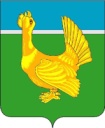  Администрация Верхнекетского районаПОСТАНОВЛЕНИЕ В соответствии со статьёй 7 Федерального закона от 06.10.2003 №131-ФЗ «Об общих принципах организации местного самоуправления в Российской Федерации» постановляю:1. Внести в Порядок уведомления муниципальным служащим, замещающим должность муниципальной службы в Администрации Верхнекетского района, органах Администрации Верхнекетского района, представителя нанимателя (работодателя) о возникновении конфликта интересов или о возможности его возникновения, утверждённый постановлением Администрации Верхнекетского района от 10.12.2015 №1025, изменения, изложив пункт 2 в следующей редакции:«2. Муниципальный служащий обязан в письменной форме уведомить представителя нанимателя (работодателя) о возникшем конфликте интересов или о возможности его возникновения в тот же день, как только ему станет об этом известно. Форма уведомления о возникновении конфликта интересов (далее – уведомление) приведена в приложении №1 к настоящему Порядку. Муниципальный служащий  в течение трех рабочих дней со дня, когда ему стало известно о возникновении не зависящих от него обстоятельств, препятствующих соблюдению требований о представлении уведомления, обязан подать в комиссию по соблюдению требований к служебному поведению муниципальных служащих Администрации Верхнекетского района, органов Администрации Верхнекетского района и урегулированию конфликта интересов  уведомление об этом в форме документа на бумажном носителе или в форме электронного документа с приложением документов, иных материалов и (или) информации (при наличии), подтверждающих факт наступления не зависящих от него обстоятельств. В случае, если указанные обстоятельства препятствуют подаче уведомления об этом в установленный срок, такое уведомление должно быть подано не позднее 10 рабочих дней со дня прекращения указанных обстоятельств.».2. Настоящее постановление опубликовать в информационном вестнике Верхнекетского района «Территория» и разместить на официальном сайте Администрации Верхнекетского района.3.Настоящее постановление вступает в силу со дня его официального  опубликования.Глава Верхнекетского района                                                            С.А. АльсевичТ.Л. Генералова__________________________________________________________________________________Дело-2, управление делами-1.    7 декабря  2023 г.р.п. Белый ЯрВерхнекетского района Томской области                №1048О внесении изменений в Порядок уведомления муниципальным служащим, замещающим должность муниципальной службы в Администрации Верхнекетского района, органах Администрации Верхнекетского района, представителя нанимателя (работодателя) о возникновении конфликта интересов или о возможности его возникновения, утвержденный постановлением Администрации Верхнекетского района от 10.12.2015 №1025